Fruit and vegetable tracker
Add a coloured dot to the salad bowl every time you have some fruit or vegetables.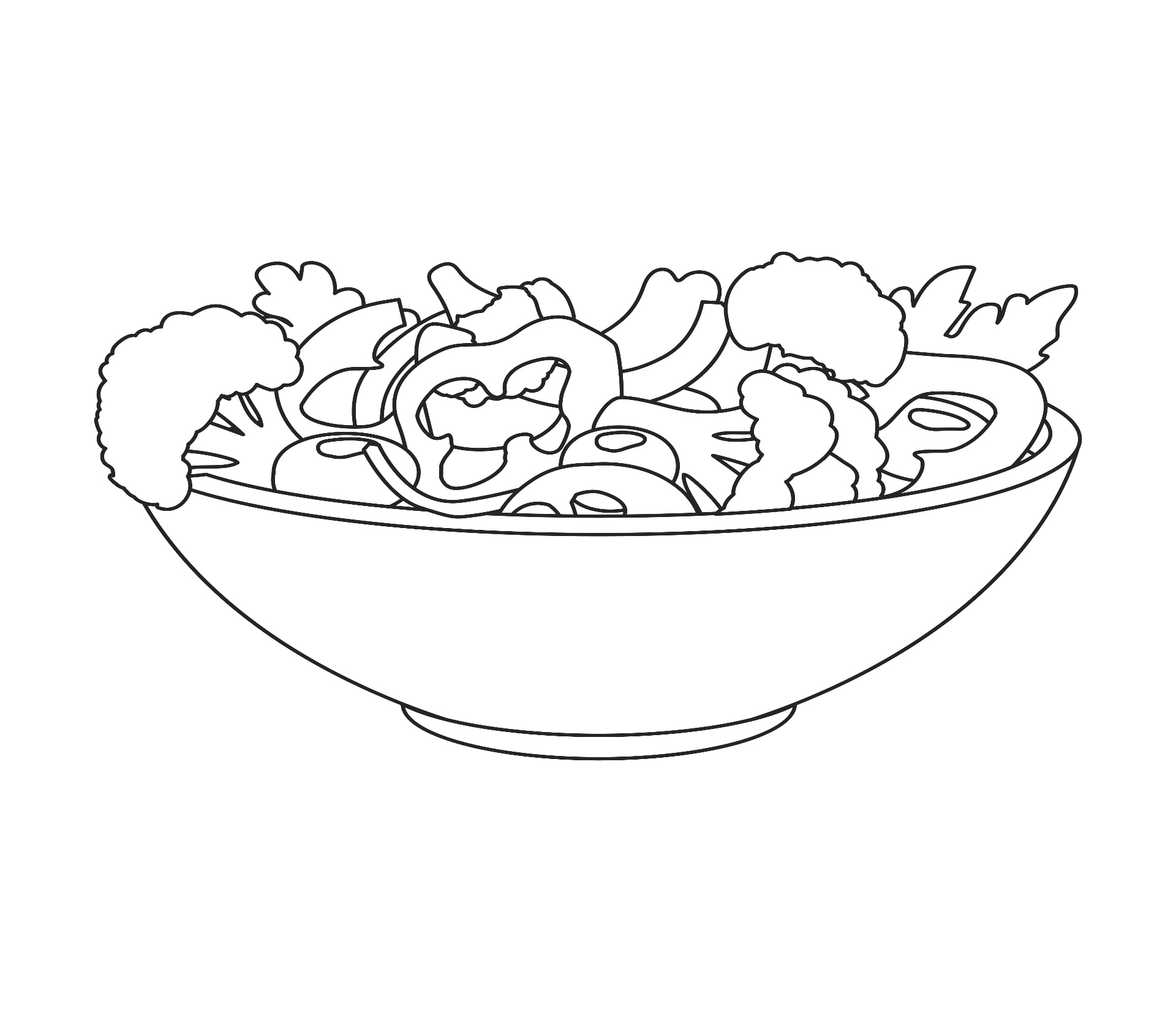                                                                                      How many did you have? 